Assignments for Chapter 1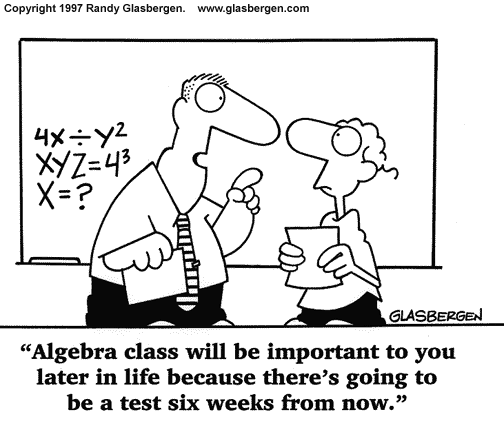 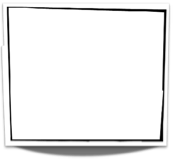 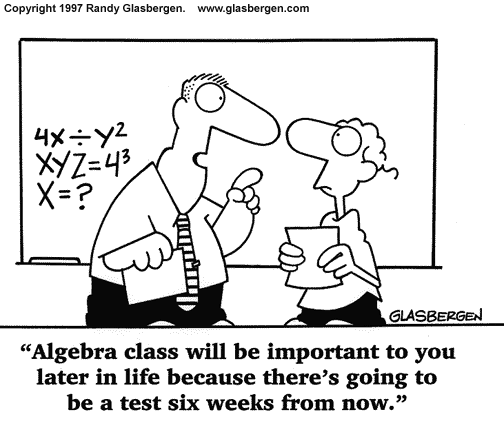 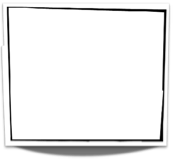 Chapter PPg 1291.61.71.81.10Tuesday9/8/20152-31, 41-51, 74-87Wednesday9/9/201588-104, 108-120Thursday9/10/2015Q & A1, 3, 21, 29, 37, 39, 47, 49, 53, 57, 61, 65Friday9/11/2015Quiz(P due) Monday9/14/201567-117 EOOTuesday9/15/20151, 7, 13, 19 31, 35, 41, 47, 49, 55, 61, 63, 67, 69, 73, 75, 77Wednesday9/16/20153-51EOOThursday9/17/20151, 3, 5, 7, 9, 11Friday9/18/201515,19, 21, 35, 37Monday9/21/2015ReviewReviewReviewReviewReviewTuesday9/22/2015Quiz  1.6 – 1.10(1-6, 1-7, 1-8, 1-10 due)Quiz  1.6 – 1.10(1-6, 1-7, 1-8, 1-10 due)Quiz  1.6 – 1.10(1-6, 1-7, 1-8, 1-10 due)Quiz  1.6 – 1.10(1-6, 1-7, 1-8, 1-10 due)Quiz  1.6 – 1.10(1-6, 1-7, 1-8, 1-10 due)